										Применяется с 20.10.2023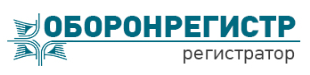 ОПРОСНЫЙ ЛИСТ КЛИЕНТА – ИНОСТРАННОЙ СТРУКТУРЫ БЕЗ ОБРАЗОВАНИЯ ЮРИДИЧЕСКОГО ЛИЦА заполняется во исполнение требований Федерального закона от 07.08.2001 г. № 115-ФЗ «О противодействии легализации (отмыванию) доходов, полученных преступным путем, и финансированию терроризма»Внимание!    В соответствии с пунктом 14 статьи 7 Федерального закона от 07.08.2001 г. № 115-ФЗ «О противодействии легализации (отмыванию) доходов, полученных преступным путем, и финансированию терроризма», клиенты обязаны предоставить информацию, необходимую для исполнения Регистратором требований Федерального закона, включая информацию о своих выгодоприобретателях и бенефициарных владельцах.Продолжение опросного листа – на оборотеВнимание!      Сведения для идентификации представителей клиента, в том числе лица, осуществляющего функции единоличного исполнительного органа клиента – юридического лица, предоставляются в виде отдельного документа «Опросный лист уполномоченного представителя» (каждым представителем).Достоверность приведенных сведений подтверждаю. Проинформирован о необходимости обновления указанных сведений (информации) не реже одного раза в год, при изменении сведений (информации) или при получении соответствующего запроса Регистратора.		М.П.* Сведения (документы) о финансовом положении (любые из перечисленных):	копии годовой бухгалтерской отчетности (бухгалтерский баланс, отчет о финансовом результате, 	копии годовой (либо квартальной) налоговой декларации с отметками налогового органа об их принятии или без такой отметки с приложением либо копии квитанции об отправке заказного письма с описью вложения (при направлении по почте), либо копии подтверждения отправки на бумажных носителях (при передаче в электронном виде); 	копия аудиторского заключения на годовой отчет за прошедший год, в котором подтверждаются достоверность финансовой (бухгалтерской) отчетности и соответствие порядка ведения бухгалтерского учета законодательству Российской Федерации; 	справка об исполнении налогоплательщиком (плательщиком сборов, налоговым агентом) обязанности по уплате налогов, сборов, пеней, штрафов, выданная налоговым органом; 	сведения об отсутствии в отношении клиента производства по делу о несостоятельности (банкротстве), вступивших в силу решений судебных органов о признании его несостоятельным (банкротом), проведения процедур ликвидации по состоянию на дату представления документов Регистратору; 	сведения об отсутствии фактов неисполнения клиентом своих денежных обязательств по причине отсутствия денежных средств на банковских счетах; и (или) данные о рейтинге клиента, размещенные в сети Интернет на сайтах международных рейтинговых агентств и российских кредитных рейтинговых агентств).Бланк заполняется (распечатывается) на одном листе с оборотомПолное наименование на иностранном языке:Наименование на русском языке (при наличии):Наименование на русском языке (при наличии):Местонахождение:Местонахождение:Место ведения основной деятельностиМесто ведения основной деятельностиРегистрационный номер (номера), присвоенный в государстве (на территории) регистрации (инкорпорации) при регистрации (инкорпорации) (при наличии):Дата регистрации:_______________Код (коды) (при наличии) в государстве (на территории) ее регистрации (инкорпорации) в качестве налогоплательщика (или его (их) аналоги)Номер записи об аккредитации филиала, представительства иностранного юридического лица в государственном реестре аккредитованных филиалов, представительств (при наличии)Организационно-правовая форма (указывается в соответствии с ОКОПФ)Организационно-правовая форма (указывается в соответствии с ОКОПФ)Состав имущества, находящегося в управлении (собственности), фамилия, имя, отчество (при наличии) (наименование) и адрес места жительства (места нахождения) учредителей (участников), доверительного собственника (управляющего) и протекторов (при наличии)Цель установления отношений с Регистратором  обеспечение учета прав на ценные бумаги иное_____________________Предполагаемый характер отношений с Регистратором долгосрочный краткосрочный краткосрочныйЦель финансово-хозяйственной деятельности получение прибыли благотворительность благотворительностьЦель финансово-хозяйственной деятельности иное _________________________________________________________________________ иное _________________________________________________________________________ иное _________________________________________________________________________Источники происхождения ценных бумаг приватизация, первичное размещение/распределение                       сделка                             иное (укажите): Сведения о финансовом положении (документ* или адрес сайта в сети Интернет, содержащий соответствующую информацию), заполняется при приеме на обслуживание, в дальнейшем – по требованию РегистратораНаличие отзывов о деловой репутации (заполняется при приеме на обслуживание, в дальнейшем – по требованию Регистратора)Наличие отзывов о деловой репутации (заполняется при приеме на обслуживание, в дальнейшем – по требованию Регистратора) ДА               НЕТСведения для идентификации выгодоприобретателей:Выгодоприобретатель – лицо, к выгоде которого действует клиент, в том числе на основании агентского договора, договоров поручения, комиссии и доверительного управления, при проведении операций с ценными бумагами. клиент действует к собственной выгоде клиент действует к выгоде или в интересах другого лица: сведения о выгодоприобретателях предоставляются отдельным документом«Карточка выгодоприобретателя» (на каждого выгодоприобретателя).  Количество выгодоприобретателей (карточек)___(заполнить, если более одной)Идентификация выгодоприобретателя может не проводиться, если клиент является: организацией, указанной в статье 5 Федерального закона от 07.08.2001 г. № 115-ФЗ (укажите подробнее): лицом, указанным в статье 7.1. Федерального закона от 07.08.2001 г. № 115-ФЗ (укажите подробнее):Сведения для идентификации бенефициарных владельцев:Бенефициарный владелец – физическое лицо, которое в конечном счете прямо или косвенно (через третьих лиц) владеет (имеет преобладающее участие более 25 процентов в капитале) клиентом – юридическим лицом либо имеет возможность контролировать действия клиента.В случае отсутствия бенефициарного владельца таковым может быть признан единоличный исполнительный орган клиента – юридического лица. сведения о бенефициарных владельцах предоставляются отдельным документом «Карточка бенефициарного владельца» (на каждого бенефициарного владельца).                                                             Количество бенефициарных владельцев  (карточек) _____ (заполнить, если более одной) Идентификация бенефициарных владельцев не проводится, если клиент является: лицом, указанным в подпункте 2 пункта 1 статьи 7 Федерального закона от 07.08.2001 г. № 115-ФЗ (укажите подробнее):Сведения об органах управления Сведения об органах управления Сведения об органах управления Сведения об органах управления Структура органов управления Структура органов управления  Органы управления отсутствуют (указываются наименования всех органов управления)Персональный состав органов управленияПерсональный состав органов управленияПерсональный состав органов управленияПерсональный состав органов управленияНаименование органа управления, наименование должности (указываются так, как они названы в учредительных документа)Фамилия, имя отчество, (наименование), адрес места жительства (места нахождения)Фамилия, имя отчество, (наименование), адрес места жительства (места нахождения)Фамилия, имя отчество, (наименование), адрес места жительства (места нахождения)Почтовый адрес (при наличии):Почтовый адрес (при наличии):Почтовый адрес (при наличии):Номер телефона:Номер факса:Адрес электронной почты:Адрес электронной почты:Иные (дополнительные) сведенияДата заполнения: _______________________________________________________________________________________________________ПОДПИСЬ:______________________________________________ Фамилия И.О. уполномоченного представителя клиента; должность лица, имеющего право действовать от имени юридического лица без доверенности, или реквизиты доверенности представителя